										Применяется с 20.10.2023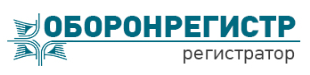 ОПРОСНЫЙ ЛИСТ КЛИЕНТА – ИНОСТРАННОЙ СТРУКТУРЫ БЕЗ ОБРАЗОВАНИЯ ЮРИДИЧЕСКОГО ЛИЦА заполняется во исполнение требований Федерального закона от 07.08.2001 г. № 115-ФЗ «О противодействии легализации (отмыванию) доходов, полученных преступным путем, и финансированию терроризма»Внимание!    В соответствии с пунктом 14 статьи 7 Федерального закона от 07.08.2001 г. № 115-ФЗ «О противодействии легализации (отмыванию) доходов, полученных преступным путем, и финансированию терроризма», клиенты обязаны предоставить информацию, необходимую для исполнения Регистратором требований Федерального закона, включая информацию о своих выгодоприобретателях и бенефициарных владельцах.Продолжение опросного листа – на оборотеВнимание!      Сведения для идентификации представителей клиента, в том числе лица, осуществляющего функции единоличного исполнительного органа клиента – юридического лица, предоставляются в виде отдельного документа «Опросный лист уполномоченного представителя» (каждым представителем).Достоверность приведенных сведений подтверждаю. Проинформирован о необходимости обновления указанных сведений (информации) не реже одного раза в год, при изменении сведений (информации) или при получении соответствующего запроса Регистратора.		М.П.* Сведения (документы) о финансовом положении (любые из перечисленных):	копии годовой бухгалтерской отчетности (бухгалтерский баланс, отчет о финансовом результате, 	копии годовой (либо квартальной) налоговой декларации с отметками налогового органа об их принятии или без такой отметки с приложением либо копии квитанции об отправке заказного письма с описью вложения (при направлении по почте), либо копии подтверждения отправки на бумажных носителях (при передаче в электронном виде); 	копия аудиторского заключения на годовой отчет за прошедший год, в котором подтверждаются достоверность финансовой (бухгалтерской) отчетности и соответствие порядка ведения бухгалтерского учета законодательству Российской Федерации; 	справка об исполнении налогоплательщиком (плательщиком сборов, налоговым агентом) обязанности по уплате налогов, сборов, пеней, штрафов, выданная налоговым органом; 	сведения об отсутствии в отношении клиента производства по делу о несостоятельности (банкротстве), вступивших в силу решений судебных органов о признании его несостоятельным (банкротом), проведения процедур ликвидации по состоянию на дату представления документов Регистратору; 	сведения об отсутствии фактов неисполнения клиентом своих денежных обязательств по причине отсутствия денежных средств на банковских счетах; и (или) данные о рейтинге клиента, размещенные в сети Интернет на сайтах международных рейтинговых агентств и российских кредитных рейтинговых агентств).Бланк заполняется (распечатывается) на одном листе с оборотомПолное наименование на иностранном языке:Наименование на русском языке (при наличии):Наименование на русском языке (при наличии):Местонахождение:Местонахождение:Место ведения основной деятельностиМесто ведения основной деятельностиРегистрационный номер (номера), присвоенный в государстве (на территории) регистрации (инкорпорации) при регистрации (инкорпорации) (при наличии):Дата регистрации:_______________Код (коды) (при наличии) в государстве (на территории) ее регистрации (инкорпорации) в качестве налогоплательщика (или его (их) аналоги)Номер записи об аккредитации филиала, представительства иностранного юридического лица в государственном реестре аккредитованных филиалов, представительств (при наличии)Организационно-правовая форма (указывается в соответствии с ОКОПФ)Организационно-правовая форма (указывается в соответствии с ОКОПФ)Состав имущества, находящегося в управлении (собственности), фамилия, имя, отчество (при наличии) (наименование) и адрес места жительства (места нахождения) учредителей (участников), доверительного собственника (управляющего) и протекторов (при наличии)Цель установления отношений с Регистратором  обеспечение учета прав на ценные бумаги иное_____________________Предполагаемый характер отношений с Регистратором долгосрочный краткосрочный краткосрочныйЦель финансово-хозяйственной деятельности получение прибыли благотворительность благотворительностьЦель финансово-хозяйственной деятельности иное _________________________________________________________________________ иное _________________________________________________________________________ иное _________________________________________________________________________Источники происхождения ценных бумаг приватизация, первичное размещение/распределение                       сделка                             иное (укажите): Сведения о финансовом положении (документ* или адрес сайта в сети Интернет, содержащий соответствующую информацию), заполняется при приеме на обслуживание, в дальнейшем – по требованию РегистратораНаличие отзывов о деловой репутации (заполняется при приеме на обслуживание, в дальнейшем – по требованию Регистратора)Наличие отзывов о деловой репутации (заполняется при приеме на обслуживание, в дальнейшем – по требованию Регистратора) ДА               НЕТСведения для идентификации выгодоприобретателей:Выгодоприобретатель – лицо, к выгоде которого действует клиент, в том числе на основании агентского договора, договоров поручения, комиссии и доверительного управления, при проведении операций с ценными бумагами. клиент действует к собственной выгоде клиент действует к выгоде или в интересах другого лица: сведения о выгодоприобретателях предоставляются отдельным документом«Карточка выгодоприобретателя» (на каждого выгодоприобретателя).  Количество выгодоприобретателей (карточек)___(заполнить, если более одной)Идентификация выгодоприобретателя может не проводиться, если клиент является: организацией, указанной в статье 5 Федерального закона от 07.08.2001 г. № 115-ФЗ (укажите подробнее): лицом, указанным в статье 7.1. Федерального закона от 07.08.2001 г. № 115-ФЗ (укажите подробнее):Сведения для идентификации бенефициарных владельцев:Бенефициарный владелец – физическое лицо, которое в конечном счете прямо или косвенно (через третьих лиц) владеет (имеет преобладающее участие более 25 процентов в капитале) клиентом – юридическим лицом либо имеет возможность контролировать действия клиента.В случае отсутствия бенефициарного владельца таковым может быть признан единоличный исполнительный орган клиента – юридического лица. сведения о бенефициарных владельцах предоставляются отдельным документом «Карточка бенефициарного владельца» (на каждого бенефициарного владельца).                                                             Количество бенефициарных владельцев  (карточек) _____ (заполнить, если более одной) Идентификация бенефициарных владельцев не проводится, если клиент является: лицом, указанным в подпункте 2 пункта 1 статьи 7 Федерального закона от 07.08.2001 г. № 115-ФЗ (укажите подробнее):Сведения об органах управления Сведения об органах управления Сведения об органах управления Сведения об органах управления Структура органов управления Структура органов управления  Органы управления отсутствуют (указываются наименования всех органов управления)Персональный состав органов управленияПерсональный состав органов управленияПерсональный состав органов управленияПерсональный состав органов управленияНаименование органа управления, наименование должности (указываются так, как они названы в учредительных документа)Фамилия, имя отчество, (наименование), адрес места жительства (места нахождения)Фамилия, имя отчество, (наименование), адрес места жительства (места нахождения)Фамилия, имя отчество, (наименование), адрес места жительства (места нахождения)Почтовый адрес (при наличии):Почтовый адрес (при наличии):Почтовый адрес (при наличии):Номер телефона:Номер факса:Адрес электронной почты:Адрес электронной почты:Иные (дополнительные) сведенияДата заполнения: _______________________________________________________________________________________________________ПОДПИСЬ:______________________________________________ Фамилия И.О. уполномоченного представителя клиента; должность лица, имеющего право действовать от имени юридического лица без доверенности, или реквизиты доверенности представителя